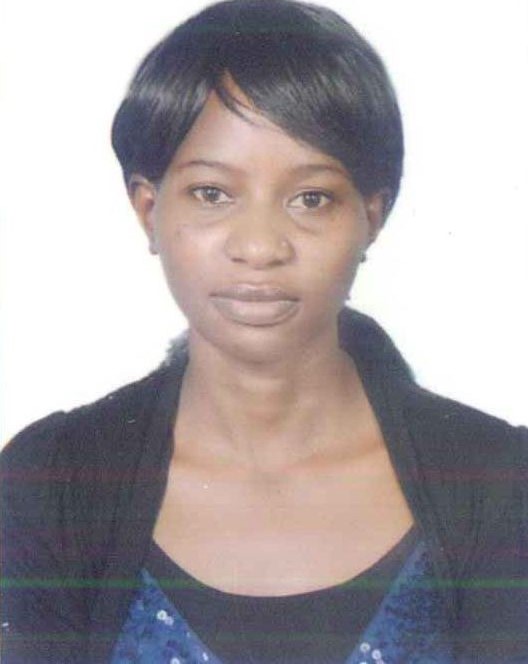 Name			Nusifa      Email			nusifa.340712@2freemail.com                                    Location                       Dubai UAENationality                   UgandanSex                                FemaleDate of birth                21/11/ 1991Marital status              UnmarriedVisa status                   Tourist visaLanguages                   EnglishA highly motivated, confident individual with multi-tasking capabilities and ability to work in a target driven, busy environment. I am able to communicate effectively with people from diverse backgrounds. I am also enthusiastic to learn, keen to find a challenging position within an ambitious employer where I will be able to increase my work experience & develop my abilities and skills.KEY SKILLSAbility to work for longer hoursQuick learner and can adapt quickly to all kinds of working environmentsAbility to work calmly and effective under pressure.Good and reasonable knowledge about telecommunicationsCapable of working in shifts. Able to commit at short notice to overtime during busy periodsCustomer supportPROFFESSIONAL BACKGROUNDCompany:   Group , IndiaDesignation:  Customer support Period: 2014 – 2015Roles & Responsibilities:Handling customer’s  queries via emails and inbound calls.In case of a negative/ neutral feedback received, contact the customers and kindly request them to reconsider the feedback.Phone the customer in case of any order cancellation due to no stock Or offer an alternate product.Contact the suppliers/manufacturers for any faulty products  and return for a re-imbursement or exchange.File a claim with the postal service for damage or loss of a parcel.Company:	Al Hayat Boutique Kampala, Uganda  Position: 	Sales Associate, 2011ResponsibilitiesWelcoming and receiving Clients Attracting potential customers by answering product and service questions.Suggesting information about other products and services.Running the registers.Selling the company’s products and servicesMaintains customer records by updating account information.Resolves product or service problems by clarifying the customer's complaint. Following resolutions after conflictsACADEMIC  QUALIFICATIONVictoria  High School   Uganda Advanced Certificate Of  Education     2009-2010 Ordinary schooling from St. Francis High Quality School, Uganda	2007-2008